Прочитайте приведённый ниже текст. Преобразуйте слова, напечатанные заглавными буквами в конце строк, обозначенных номерами B13B18так, чтобы они грамматически и лексически соответствовали содержанию текста. Заполните пропуски полученными словами. Каждый пропуск соответствует отдельному заданию B13B18.2 стр.3 стр––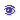 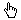 